APPLICATION FORM FOR RESEARCH GRANTUS-PCASW, MUET, JAMSHOROGENERAL PROJECT INFORMATIONPROJECT DIGEST. Describe the proposed research for policy makers and non-specialist readers highlighting its importance for improving water sector performance. Not to exceed one page.ORGANIZATIONAL INFORMATIOND. PROJECT DETAILSD.1    Project Summary. Describe the proposed research and its benefits for Pakistan. Not to exceed 250 words.D2. Project ObjectivesD3. Introduction. Not to exceed two pages. The introduction should demonstrate the importance, interest and originality of research project. It should begin with a general statement of the problem area, with a focus on a specific research problem, to be followed by the rationale or justification for the proposed study. This may also involve review and framing of issues and sub-issues within the context of research objectives.D4.   Background/Rationale of the Research. Not to exceed two pages. This section should articulate the current state of the issue based on patterns within the literature, and describe what are the unresolved issues or questions. In addition to identifying the research gaps, it should be demonstrated as how the proposed research will fit into the larger body of work in the chosen thematic area. Where possible, innovative nature of the research should be highlighted. D5. Research Plan / Methodology. Describe methodology and study procedures for carrying out the researchD6.    References. Cite all references consulted/used in developing the technical proposal using standard bibliographic format. D7.   Work Plan: Scheduling/Phasing. Use logical framework to describe: outputs to be produced (key deliverables), activities to be implemented to achieve each output, scheduling of activities, and important OVIs, milestones and intermediate results. Also describe the scheduling of activities on a timeline using the Gantt chart. D8.   Project Impact. Describe project impact in terms of: (i) its benefits to Pakistan economy and society; (ii) water sustainability, security and management; (iii) gender mainstreaming; and (iv) potential for leveraging additional resources. Not to exceed 2 pages.D9. Collaborating/Partner Organizations. Please specify parts/sections of the proposed research that will be carried out by the partnering institutions. In this regard, include a letter from the collaborating institution expressing will ingress to collaborate, including cost-sharing arrangements, if any (PakRupees).E.  FACILITIESANDFUNDINGE1.  Facilities: List all equipment and research facilities available for the research project in the host institution/organization.E2.   Scientific Personnel: List staffing requirements for the project vis-à-vis availability at the host institution/organization. Describe how the staffing gaps, if any, will be bridged. E3.   Other Funding: Please mention if funding from other sources will be available to support part of this research project. Indicate amount, funding source, and part of the research covered under this funding.F.	PRINCIPAL INVESTIGATOR INFORMATIONF1.  CV and Related Experience. Please attach a detailed CV indicating academic and professional qualifications, employment record, research completed, and publications. Use this block to provide a narrative of experience related to the proposed research. Not to exceed 250 words.F2.   Resume of Relevant Research. Provide resume of research completed by the PI during the last five years relevant to the proposed research using the following format. Not to exceed 250 words per project.F3.   Research Completed. Provide list of research projects completed/on-going/under review/submitted. Add additional rows as required.G.   ESTIMATED BUDGET: Please provide the project budget using the following format.Mention lump sum amount where establishing units/quantity is not possible. Also, provide details of cost sharing amount, if any (cash or kind).H.   BUDGET JUSTIFICATIONH1.   Personnel/Honorarium. Provide full justification of the: (i) honorarium proposed for the PI/CO-PI, and (ii) staff to be hired in addition to PI and CO-PI, including their salaries. Provide their names and CVs as well.H2.   Expendable equipment.  Provide list of items and quantity.H3.   Non-expendable equipment. Provide list of equipment to be procured under the project exceeding the cost of Rs. 25,000, including their justification.H4.   Local travel costs. Provide justification of the local travel costs, including number of trips, anticipated destinations, andreasons for these trips. H5.   Seminars/Workshops. Provide list of workshops or other capacity building events included in the proposal, if any, including their justification, participation and schedule.I.ENDORSEMENTCHECKLIST OF KEY DOCUMENTATION FOR SUBMISSIONPlease submit three hard copies of the proposal together with all attachments (including a CD containing the same information) through registered mail/courier service to the address provided below. A soft copy of the same (without attachments may also be sent by email. Deadline for submission of proposals is 6 November 2015.Research AssociateU.S.-Pakistan Center for Advanced Studies in WaterMehran University of Engineering and Technology, JamshoroPhone: +92-22-2771226Fax: +92-22-2771382Email: akansari.uspcasw@faculty.muet.edu.pk
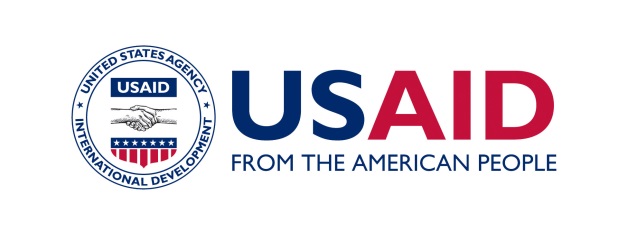 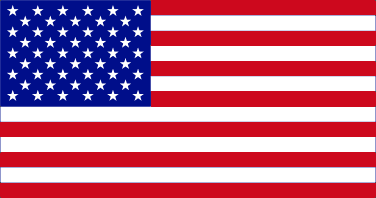 U.S.-Pakistan Centers for Advanced Studies in Water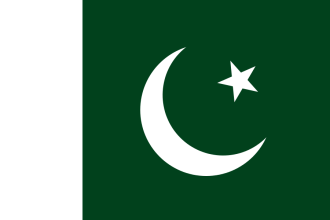 Name of Principal Investigator (PI):Name of Organization/Institution:Research Project Title:Starting date: Duration :Total Project Costs (PKR):Research Theme Priority:Check one:Overcoming water scarcityImproving water qualityStrengthening water governanceResearch Domain Sciences             Engineering & Technology           Social Sciences             InterdisciplinaryResearch Domain Sciences             Engineering & Technology           Social Sciences             InterdisciplinaryEmail Address of Contact Person:Contact Phone Number:Postal Address:C1. PRINCIPALINVESTIGATORNAME(fullwithno initials)C1. PRINCIPALINVESTIGATORNAME(fullwithno initials)C2.  HIGHEST DEGREEC3.  POSITION/TITLE C4. DEPARTMENT/SECTIONC5. UNIVERSITY/INSTITUTION/ ORGANIZATIONC6. MAILING ADDRESSC6. MAILING ADDRESSC7. Telephone:OfficeMobile:(Area code,number andextension)CNIC/Passport:Email:C7. Telephone:OfficeMobile:(Area code,number andextension)CNIC/Passport:Email:C7. Telephone:OfficeMobile:(Area code,number andextension)CNIC/Passport:Email:C7. Telephone:OfficeMobile:(Area code,number andextension)CNIC/Passport:Email:C8. CO-PRINCIPAL INVESTIGATOR NAME (CO-PI name may be included only if two or more organizations will be implementing the research jointly)C8. CO-PRINCIPAL INVESTIGATOR NAME (CO-PI name may be included only if two or more organizations will be implementing the research jointly)C9. HIGHEST DEGREEC10. POSITION/TITLE C11. DEPARTMENT/SECTIONC12. UNIVERSITY/INSTITUTION/    ORGANISATIONC13. MAILING ADDRESSC13. MAILING ADDRESSC14. Telephone:OfficeMobile:(Area code,number andextension)C15. CNIC/Passport:Email:C14. Telephone:OfficeMobile:(Area code,number andextension)C15. CNIC/Passport:Email:C14. Telephone:OfficeMobile:(Area code,number andextension)C15. CNIC/Passport:Email:C14. Telephone:OfficeMobile:(Area code,number andextension)C15. CNIC/Passport:Email:Declaration/Certificates:It is here by solemnly certified that:The PIisa Full Time Staff Member of  the University / Organization.Equipment items requested under the subject project are not available in the University / Organization.No portion of the project has been submitted to and / or funded by any other fund in agency in the past.The subject project is genuinely novel and that there is no plagiarized material.Declaration/Certificates:It is here by solemnly certified that:The PIisa Full Time Staff Member of  the University / Organization.Equipment items requested under the subject project are not available in the University / Organization.No portion of the project has been submitted to and / or funded by any other fund in agency in the past.The subject project is genuinely novel and that there is no plagiarized material.Signature of the Principal InvestigatorSignature with Stamp of the Head of Institution/OrganizationD2.a   Hypothesis of ResearchD2.b    Objectives. Please describe research objectives, including their relationship to the selected theme.D2c.    Identify End Users / Beneficiaries (Industry, Academia, Community or Government)Title of research project: Duration:Funding source(s):Budget:Resume of research:S#Research Project TitleDuration/PeriodBudgetFunding SourceBudget ItemUnits/QuantityRate/Unit (Rs)Total Budget (Rs)Personnel/HonorariumExpendable equipmentNon-expendable equipmentLocal travel costsSeminars/WorkshopsMiscellaneousTotal (requested under the research grant)Cost sharing amount (if any, cash or kind—provide details)Total (project budget)TitlesName, email address and phone numberSignatures and datePrincipal InvestigatorCo-Principal Investigator (if any)Head of the Organization(Stamp/Seal of the Organization)No.Required DocumentationYes/No1Have you filled all fields of the research proposal as described in this form?2Have you followed the guidelines provided to prepare the research proposal, especially those mentioned for different heads in the form?3Has the proposal been signed by the PI and CO-PI (if applicable) and endorsed by the Head of the Organization?4Have you attached the following:Certification that the PI is a full time staff member of the organization.CV of PI.Certification that equipment requested under the project is not available in the organization.Letter from the collaborating/partner institution, if applicable.List of extra professional staff, other than the PI/Co-PI.Gantt chart elaborating work plan on a timeline.5Have you attached original invoice/quotation for non-expendable equipment to be procured under the project?